Εγκαινιάζεται το νέο κτίριο της Δημοτικής Φιλαρμονικής Λαμίας την Τρίτη 7 ΝοεμβρίουΟ Δήμος Λαμιέων σας προσκαλεί στα εγκαίνια του νέου κτιρίου της Δημοτικής Φιλαρμονικής Λαμίας, επί της οδού Υψηλάντη 17, που θα πραγματοποιηθούν χοροστατούντος του Σεβασμιωτάτου Μητροπολίτου Φθιώτιδος κ.κ. Νικολάου την Τρίτη 7 Νοεμβρίου 2017 και ώρα 19:00.Από το Γραφείο Τύπου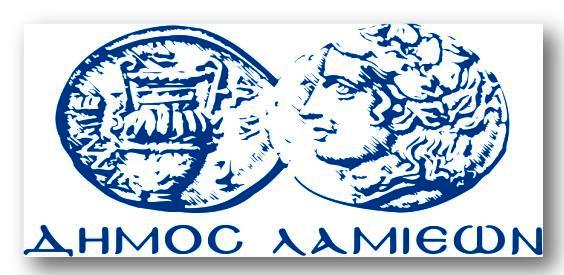 ΠΡΟΣ: ΜΜΕΔΗΜΟΣ ΛΑΜΙΕΩΝΓραφείου Τύπου& Επικοινωνίας                                          Λαμία, 1/11/2017